Estructura físicaLa estructura de los datos es” tan cual se almacenan en las unidades de disco. La correspondencia entre la estructura lógica y la física se almacena en la base de datos (en los metadatos)” (Sánchez, 2004, pág. 8). Figura 2.4. Arquitectura centralizada física.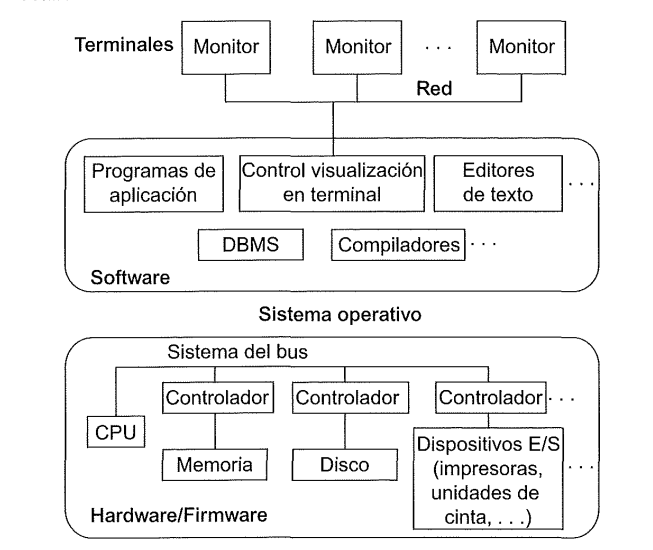 